ČRDMVítejte na webové stránce, speciálně určené členským organizacím České rady dětí a mládeže, které spolupracují s projektem Evropských karet mládeže EYCA nebo se o něj zajímají. Všechny obecné informace o kartách můžete dohledat na základním webu www.eyca.cz; sekce zde je takzvaně ušitá na míru těm, kdo se chtějí něco dozvědět o fungování karet EYCA přímo v rámci sdružení.Proč by vás karty EYCA mohly zajímat?Je pravděpodobné, že se vám během působení ve sdružení pro děti a mládež občas stává, že potřebujete dokládat věk dětí, pro něž organizujete nějaký program – ať už se jedná o možnost slevy na dopravu, vstupné či cokoli jiného. Protože karty EYCA mohou vlastnit všichni lidé ve věku 5 až 30 let, problém se vám vyřeší – na kartě je fotografie, jméno, datum narození držitele, což stačí k jeho identifikaci. Tento průkaz má mezinárodní platnost, takže se nemusíte bát vyrazit ani do zahraničí. Využití karty EYCA coby identifikačního průkazu však pochopitelně není to hlavní – vás nebo lidi ve vašem sdružení jistě potěší více než 60 000 slev po celé Evropě, které lze s EYCA kartou čerpat, a to v různých oblastech. Práce s dětmi vyžaduje bohatý program, přičemž náklady na realizaci různorodých plánů si můžete snížit na přijatelnější úroveň: slevy se poskytují na hrady, zámky, muzea a všemožná kulturní zařízení; na společenské hry; na knihy; na dopravu a ubytování… zkrátka na mnoho věcí a služeb, které více či méně běžně používáte. Karta EYCA tedy může být vaším pomocníkem ve snaze postarat se o příjemnou zábavu ve vlastní organizaci. Každý jednotlivý držitel karty samozřejmě může využívat všech slev podle svého uvážení, předchozí řádky pouze přibližují to, jak jsou výhody, které plynou z vlastnictví karty EYCA, propojeny s prací uvnitř dětských organizací. To, jak s kartou naložíte, je vaše soukromá věc – můžete ji klidně používat pouze jako členský průkaz.Varianty karetJak asi víte, karta EYCA pro veřejnost existuje ve dvou typech: klasik a student. Nejinak je tomu i v případě členské karty. Kromě toho u ní dochází k dalšímu větvení. Existuje centrální, členská karta ČRDM. Její vzhled bude stylizován podle grafické linky České rady dětí a mládeže, zároveň ale zůstane zachován logotyp EYCA a údaje jako u běžné karty. Specifikem je pak kolonka pro uvedení názvu členské organizace, do níž patříte. Další variantou pro větší sdružení je jeho vlastní členská karta. Opět převažuje vlastní grafika (logo, barvy a další prvky) a zároveň lze podle loga EYCA identifikovat, že se jedná o mezinárodní Evropskou kartu mládeže.Cena karetČlenové ČRDM získávají karty EYCA za zvýhodněných podmínek. Zatímco běžná karta pro veřejnost stojí 100 Kč, sdružení mohou odebírat karty za výrobní náklady. Jedna členská karta ČRDM pak vyjde zhruba na 5 Kč (poté platí 1 rok). V případě, že si jakožto velké sdružení necháte vyhotovit vlastní karty EYCA, odvíjí se cena od počtu vyrobených karet. Stále však zůstává totožná s náklady na tvorbu.Vodafone tarif pro členy ČRDMČlenové sdružení, která patří pod Českou radu dětí a mládeže mohou nyní s výhodným tarifem od Vodafonu využívat levné sms, volání a internet! Více informací v příloze Vodafone tarif ČRDM. V případě zájmu o tento tarif stačí napsat na adresu karty@crdm.cz a po obdržení kódu už jen objednat online na adrese www.vodafone.cz/crdm.Soubor ke stažení:  Základní informace o EYCA Promo leták Vodafone tarif ČRDM Varianty členských karet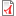 